Practitioner to complete with the child’s parent/carer    Practitioner can use this crib sheet to choose a selection of questions that are relevant and appropriate for the child and family from the choices below.  Links to Guidance and Publications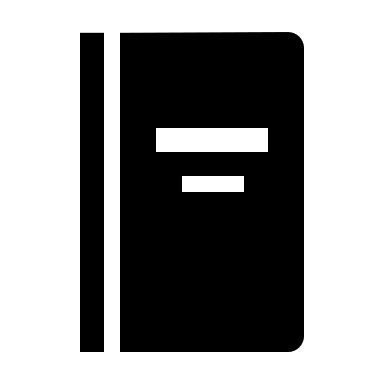 Language developmentLanguage for Life – Leaflets which have information about language development at different ages and stagesLanguage for Life - look what I can do (nottinghamshirehealthcare.nhs.uk)Home Talk Leafletdownload.cfm(nottinghamshirehealthcare.nhs.uk)What to expect in the Early YearsA parent friendly document which looks at the Early Years Foundation stage and child development  What-to-expect-in-the-EYFS-complete-FINAL-16.09-compressed.pdf (foundationyears.org.uk)Support for early language developmentA parent friendly website containing activities, tips and advice, and information about child development. BBC Tiny Happy PeopleHealthier FamiliesWebsite: information about healthy lifestyles – recipe and activity ideasHealthier Families - Home - NHS (www.nhs.uk)Birth to 5 MattersSupportive document to the EYFS statutory frameworkBirth To 5 Matters – Guidance by the sector, for the sectorDevelopment MattersSupportive document to the EYFS statutory frameworkDevelopment Matters - GOV.UK (www.gov.uk) Links to Websites and Resources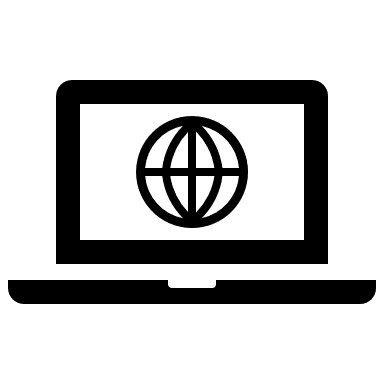 Nottinghamshire Local Offer Website with lots of useful information for families of children with Special Educational Needs and Disabilities.SEND Local Offer | Notts Help YourselfNottinghamshire Speech and Language Therapy ServiceFor children who have Speech, Language and Communication difficultiesLanguage for Life (nottinghamshirehealthcare.nhs.uk)Nottinghamshire Children’s CentresWith referral details and Intervention list.  Can offer a range of support e.g., sleep, toileting, speech, interactions and play, family support, financial advice etcChildren's Centre Service | Nottinghamshire County Council Nottinghamshire Healthy Families TeamHealthy Family Teams are part of the Healthy Families Programme | Nottinghamshire Healthcare NHS Foundation TrustNottinghamshire Safeguarding Children PartnershipWith training, e-learning and useful documents including Pathway to ProvisionNottinghamshire Safeguarding Children PartnershipThe Anna Freud National Centre for Children and FamiliesIncludes training and easy to read and easy to use guidance on supporting the mental health of babies, young children and their families.For under fives | Anna Freud Links to Training 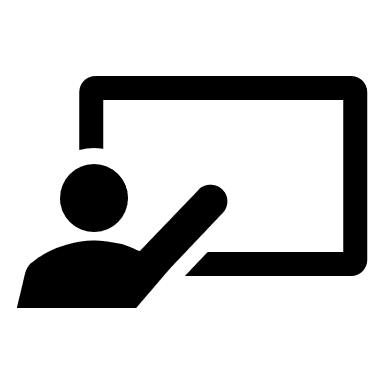 Nottinghamshire County Council Early Years education and childcare training Early years education and childcare training | Nottinghamshire County CouncilNASEN – SEND training for Early Years providersNational Association for Special Educational NeedsEarly Years | Nasen        Me Where was your child born?Has your child had any health problems since birth? (Think about any illnesses, operations, were they premature?)Does your child have any Special Educational Needs and/or Disabilities (SEND)?Have there been any significant events in your child’s life? (Think about loss of a family member/pet, moving from another country)What type of home does your child live in? e.g. flat, caravan, bungalow, houseWhat languages does your child speak and what languages do they understand?What would you like your child to get out of attending our setting? e.g. to learn to share, social skills, making friends etcWhat are your child’s interests and what are they good at? Does your child have a favourite book or favourite toy?Do you have any concerns about your child’s development?Does your child become upset when you leave them?How does your child communicate their wants and needs?Does your child have a good sleep routine? (Think about when and where they sleep, do they need a daytime nap)Is your child familiar with routines? Think about mealtimes, bath time, bedtime etcIs there anything we can do that we don’t already do to support your child? (Think about settling in arrangements, comforters)Has your child accessed any other provision? e.g., stay and play sessions, childminder, other nurseryIs there anybody else who takes care of your child? e.g., babysitter, other family member, older sibling, family friendMy FamilyWho is special to your child? Significant close relationships and who they are? (think about the child’s primary and secondary carers). What names does your child use for these special people? (mamma, granny, nanna etc)Are there any pets in your family?Does your child have siblings?Have any of significant close relationships changed for your child since birth? (Think about a parent moving out of the family home, or a parent’s partner becoming a significant person for the child, or a bereavement, etc)What is the occupation of family members? (consider shift work etc and the impact on the child) Does your family have any special or significant events that we can celebrate with your child? (Think about religious or cultural festivals, or family traditions)Which languages does your child hear at home? Which do they speak at home?What do you most enjoy doing with your child?How would you describe your behaviour boundaries at home? What strategies do you use to encourage these?Are there any health concerns in the family which affect your child? (Think about other family members health affecting the child such as a sibling or parent with a disability which could have an impact on the child)As a family do you need any support? (Think about experiencing discrimination, support with parenting, support with abuse within the family)Are there any significant events or changes that have happened in your child’s life that may influence your child’s wellbeing and ability to learn? (This could be a significant family event, not necessarily regarding the child)My CommunityDoes the family have connections with relatives from other parts/areas of the world?What do you enjoy doing when you are outside together?  Do you go to the park?  Do you play in the garden?  Have you been on any trips or holidays?Have there been any changes in the area where you live, or has anything happened that your child has noticed? What do you enjoy doing together as a family?  Do you spend time with wider family?  What sorts of things do you do together?Who supports you and your child, in your wider family and friends support structure?Who is involved with your family? (Health visitor, social worker, speech and language therapist).Does your child ever use the internet?  Are you confident that you’re doing everything to keep them safe?Have you had contact with a health professional (for example your child’s 2yr health check, physio)Have you had any contact with a social worker, or had any support from the children’s centre?Do you know any other families that attend this setting? Does your child go to any groups or sessions when they are not attending the setting – e.g., library, swimming, church/mosque etc …Do you get support from any other local community groups?